‘Be yourself. Everybody else is taken,’ sings Melinda Schneider. The lyrics of this lovely song, composed for Melinda’s dying father, affirm some fairly obvious truths. Even though we know that ‘everybody else is taken’, most of us spend much of our lives trying to measure up to other peoples’ expectations and fail to be truly ourselves. In our self-absorption, we can also misread others and fail to know them as they are. Being accepted as we are is among the most precious of gifts. Jesus knew this. He was utterly true to himself and he allowed others time to discover for themselves his real identity and the nature of his mission. If the mission was to succeed, then ‘people’ needed to look beyond their preconceptions about him and accept him as God’s anointed one, as son of the living God. Jesus’ true identity is a key issue for Matthew’s community as it is for us. In the first verse of the gospel, he is presented as the anointed one of God, the Messiah or Christ. Before his birth, the reader knows him as ‘Emmanuel’, God with us. What the narrator asserts at the outset, certain characters in the story come to understand as the narrative unfolds. Jesus’ fearless teaching and his healing ministry bring the crowd to recognise him as a prophet in the tradition of Elijah or Jeremiah or John the Baptist, and as the incarnate Wisdom of God. The power of God at work in Peter leads him to a deeper understanding of Jesus’ identity. No matter that Peter has faltered in the past and will falter again, even to the point of denying any knowledge of or association with Jesus. He finally arrives at deep insight and proclaims his faith in Jesus as both Christ or Messiah and son of the living God. Insight is a gift, and God can work wherever there is openness and goodwill. Peter has both in abundance. He is declared ‘blessed’ on account of this gift of insight, and entrusted with the ‘keys’ of God’s kin-dom. The specific power of binding and loosing that is given to Peter is subsequently given to the community of disciples (18:18) where the saying is framed on the one hand by instructions about dealing with transgressors and on the other by the assertion that where two or three are gathered in the name of Jesus, he is there in their midst. ‘Binding and loosing’ belongs to Peter and to all who gather in the name of Jesus whom Matthew presents as God-with-us, as prophet and Wisdom, as the Christ or Messiah, and as the son of the living God. The exercise of this power demands the same wisdom and insight as does the capacity to recognise and affirm the true identity of Jesus.                                   An excerpt by Sister Veronica Lawson     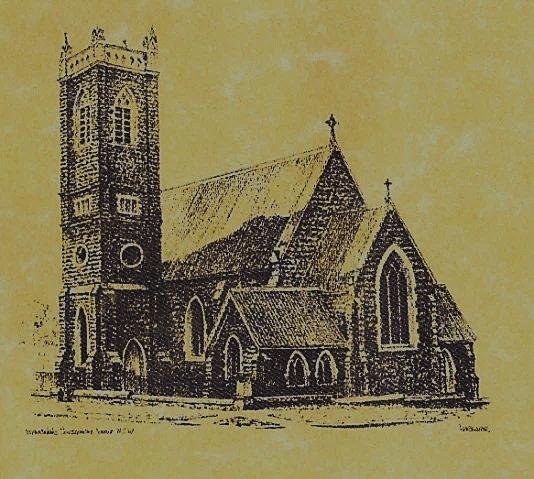 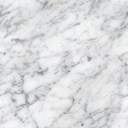   Feast Day			          Feast Days         				     28th August: Saint Augustine     29th August: Passion of Saint John the Baptist                  	          ~    			  ~		                         ~                                   FATHERS DAY APPEAL – next Sunday 2nd & 3rd September 2017                                       ~PARISH  NEWS~   	        SACRAMENT OF FIRST EUCHARIST we congratulate the candidates who are receiving this special sacrament at the Vigil Mass this weekend. 		                       PARISH STREET STALL results Wood - Lyn Withers and Kerry Gilchrist, Shopping voucher - Judith Kingwell, Fruit & Vege -  Mick Rankin, a record amount of $3266.05 was raised.  Thank you to our generous community.                            	         PREPARATION FOR 1st RECONCILIATION will take place Thursday 14th September, there will be a retreat day Thursday 7th September and a parent/child information evening on Saturday 9th September at 5pm in the church before the Vigil Mass.  Enquiries to Anita.Mason@cg.catholic.edu.au        		                                PASTORAL STATEMENT from Archbishop Christopher Prowse detailing two significant public issues concerning the church.  Please take a copy to read, There is also an interesting flyer on the notice board relating to one of these issues.          PARISH FINANCIAL REPORT January to June 2017 is available for parishioners to view.  Please take a copy.  For any further questions contact Mark Hogan on 0417020370 or Christine Kelly.                                                   			      COLUMBAN MISSIONARIES Fr. George Hogarty will be visiting and speaking at our 10am Mass next Sunday 3rd September 2017 to promote subscriptions to ‘The Far East’ Magazine.  Fr. George has recently returned from Peru where he was parish priest in one of the poorest areas for 8 years.  			                                       SPECIAL THANKS  to the  Falling Leaf Fruit Shop  for your continuous support.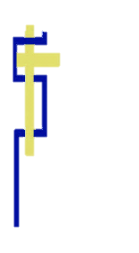 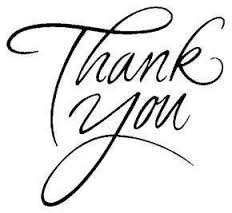               ~ GOSPEL REFLECTION ~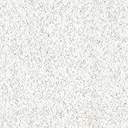 T  THIS WEEK     Saturday & Sunday  26th & 27th August    T  THIS WEEK     Saturday & Sunday  26th & 27th August    T  THIS WEEK     Saturday & Sunday  26th & 27th August    T  THIS WEEK     Saturday & Sunday  26th & 27th August    MinistrySaturday Vigil 6pm              Sunday 10am              Sunday 10amAcolyte               Peter Malone            Anne Huebner            Anne HuebnerReader              First Eucharist              Kath Rosetta              Kath RosettaCommentator              First Eucharist           Trish Matthews           Trish MatthewsChildren’s Liturgy                    ----------             Pat Spannagle             Pat SpannagleMusicians               Anna Quinn          Patricia & Monica         Patricia & MonicaAltar ServersDarcy Halloran & Charlotte KellyAshleigh Oriel & Kayla CraneAshleigh Oriel & Kayla CraneChurch Care________________________LINEN                Marie AmbroseGroup 5:  Sandra, Maria & Margaret DeanGroup 5:  Sandra, Maria & Margaret DeanGroup 5:  Sandra, Maria & Margaret DeanNEXT WEEK    Saturday & Sunday  2nd & 3rd September NEXT WEEK    Saturday & Sunday  2nd & 3rd September NEXT WEEK    Saturday & Sunday  2nd & 3rd September NEXT WEEK    Saturday & Sunday  2nd & 3rd September MinistryVigil 6pmVigil 6pm10amAcolyte                 Tony Butler                 Tony Butler            Trish MatthewsReader            Rick Hargreaves            Rick Hargreaves               Mark HoganCommentator                 Mary Kelly                     Mary Kelly                 Patricia WilksChildren’s Liturgy                     ----------                     ----------        Kerrin HendersonMusicians          Patricia & Monica          Patricia & Monica        Maureen NormanAltar ServersXavier Henderson & Riley HothamXavier Henderson & Riley HothamJessie Raftery & Dana ParryChurch CareGroup 1:  Claire, Anne Hickson, Maureen & Bev   Group 1:  Claire, Anne Hickson, Maureen & Bev   Group 1:  Claire, Anne Hickson, Maureen & Bev   